Huntingdon County Friends of the Library – 2024 Membership FormThe Friends of the Huntingdon County Library membership levels: Bookworm		$10		 Bundle of Bookworms – Family Membership $15 Book Lover	$20		 Book Collector  $25		 Other ______Name: _________________________________________________________________Address: _______________________________________________________________City, State, Zip Code: ____________________________________________________Phone (____)________________		Email: _____________________________Please make checks payable to “Friends of the Huntingdon County Library” and mail address forms and contributions to: Friends of the Huntingdon County Library; 330 Penn Street; Huntingdon, PA 16652.  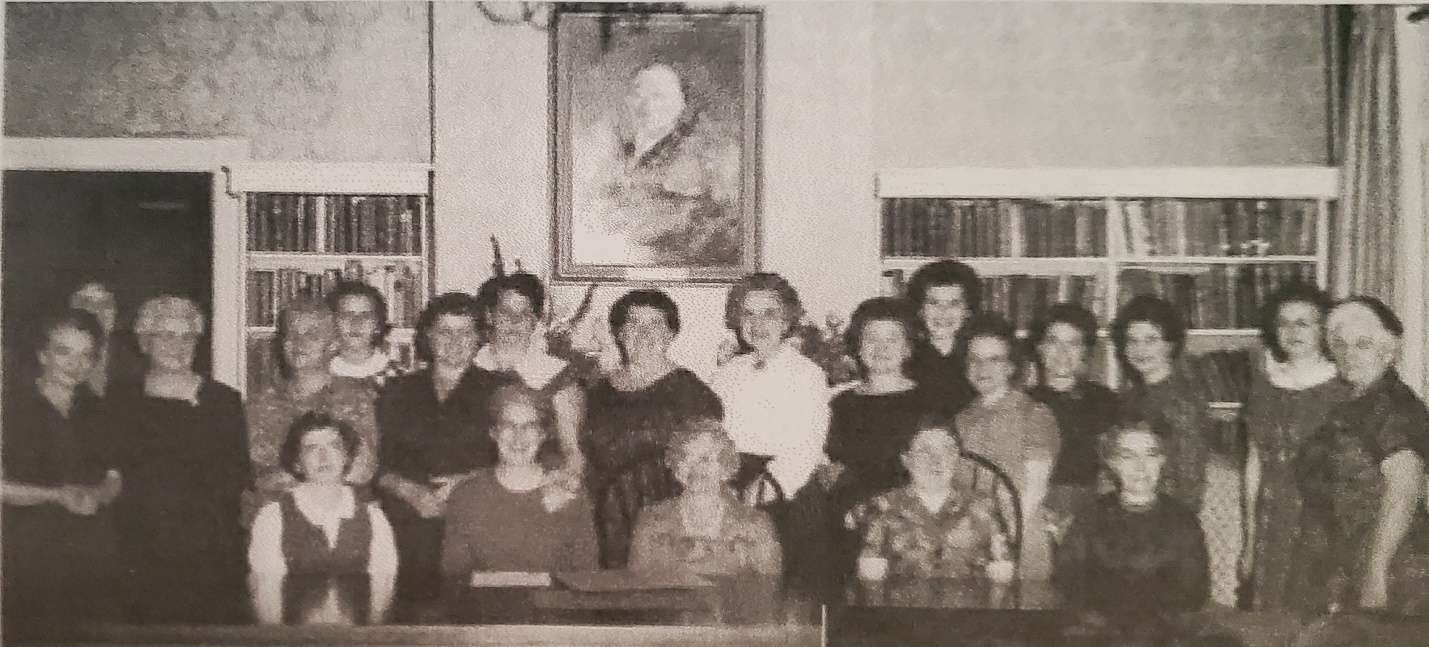 Thank you for your support!